安全评价报告信息公布表机构名称湖北景深安全技术有限公司湖北景深安全技术有限公司湖北景深安全技术有限公司资质证号APJ-（鄂）-002APJ-（鄂）-002委托单位宜昌兴通物流有限公司宜昌兴通物流有限公司宜昌兴通物流有限公司宜昌兴通物流有限公司宜昌兴通物流有限公司宜昌兴通物流有限公司项目名称宜昌兴通物流有限公司危险化学品重大危险源安全评估报告宜昌兴通物流有限公司危险化学品重大危险源安全评估报告宜昌兴通物流有限公司危险化学品重大危险源安全评估报告宜昌兴通物流有限公司危险化学品重大危险源安全评估报告宜昌兴通物流有限公司危险化学品重大危险源安全评估报告宜昌兴通物流有限公司危险化学品重大危险源安全评估报告业务类别其他其他其他其他其他其他安全评价过程控制情况安全评价过程控制情况安全评价过程控制情况安全评价过程控制情况安全评价过程控制情况安全评价过程控制情况安全评价过程控制情况安全评价项目管理项目组长项目组长技术负责人技术负责人过程控制负责人过程控制负责人安全评价项目管理夏鹏夏鹏王冬梅王冬梅谭辉谭辉编制过程报告编制人报告编制人报告提交日期报告提交日期报告审核人报告审批人编制过程周智鑫、夏鹏周智鑫、夏鹏2021.5.312021.5.31张苛王冬梅安全评价项目参与人员姓名认定专业安全评价师从业识别卡/证书编号安全评价师从业识别卡/证书编号注册安全工程师注册证号是否专职安全评价项目参与人员周智鑫化工工艺035980/S011032000110192001446035980/S01103200011019200144642190219314专职安全评价项目参与人员王冬梅化工工艺030942/S011032000110191000567030942/S01103200011019100056742180175741专职安全评价项目参与人员张苛化工工艺/化工机械028935/1600000000200959028935/160000000020095942180199401专职安全评价项目参与人员夏鹏化工工艺035984/S011032000110192000988035984/S011032000110192000988/专职安全评价项目参与人员冀仕盛电气012346/0800000000207709012346/0800000000207709/专职安全评价项目参与人员谭辉化工工艺/化工机械028934/S011032000110192001025028934/S01103200011019200102542180175866专职安全评价项目参与人员鲁小芳安全036168/S011032000110193000940036168/S011032000110193000940/专职安全评价项目参与人员——————安全评价项目参与人员——————项目简介项目简介项目简介项目简介项目简介项目简介项目简介宜昌兴通物流有限公司为湖北兴瑞硅材料有限公司的全资子公司，位于宜昌市兴发集团宜昌新材料产业园内。公司主要从事港口货物装卸、仓储、叉车内转、罐区打料综合性服务。宜昌兴通物流有限公司为湖北兴瑞硅材料有限公司的全资子公司，位于宜昌市兴发集团宜昌新材料产业园内。公司主要从事港口货物装卸、仓储、叉车内转、罐区打料综合性服务。宜昌兴通物流有限公司为湖北兴瑞硅材料有限公司的全资子公司，位于宜昌市兴发集团宜昌新材料产业园内。公司主要从事港口货物装卸、仓储、叉车内转、罐区打料综合性服务。宜昌兴通物流有限公司为湖北兴瑞硅材料有限公司的全资子公司，位于宜昌市兴发集团宜昌新材料产业园内。公司主要从事港口货物装卸、仓储、叉车内转、罐区打料综合性服务。宜昌兴通物流有限公司为湖北兴瑞硅材料有限公司的全资子公司，位于宜昌市兴发集团宜昌新材料产业园内。公司主要从事港口货物装卸、仓储、叉车内转、罐区打料综合性服务。宜昌兴通物流有限公司为湖北兴瑞硅材料有限公司的全资子公司，位于宜昌市兴发集团宜昌新材料产业园内。公司主要从事港口货物装卸、仓储、叉车内转、罐区打料综合性服务。宜昌兴通物流有限公司为湖北兴瑞硅材料有限公司的全资子公司，位于宜昌市兴发集团宜昌新材料产业园内。公司主要从事港口货物装卸、仓储、叉车内转、罐区打料综合性服务。现场开展工作情况现场开展工作情况现场开展工作情况现场开展工作情况现场开展工作情况现场开展工作情况现场开展工作情况勘察人员夏鹏、谭辉夏鹏、谭辉夏鹏、谭辉夏鹏、谭辉夏鹏、谭辉夏鹏、谭辉勘察时间2021.3.5（勘查时间）、2021.4.28（复查时间）2021.3.5（勘查时间）、2021.4.28（复查时间）2021.3.5（勘查时间）、2021.4.28（复查时间）2021.3.5（勘查时间）、2021.4.28（复查时间）2021.3.5（勘查时间）、2021.4.28（复查时间）2021.3.5（勘查时间）、2021.4.28（复查时间）勘察任务现场勘查、收集并核实业主单位提供的安全评价相关资料现场勘查、收集并核实业主单位提供的安全评价相关资料现场勘查、收集并核实业主单位提供的安全评价相关资料现场勘查、收集并核实业主单位提供的安全评价相关资料现场勘查、收集并核实业主单位提供的安全评价相关资料现场勘查、收集并核实业主单位提供的安全评价相关资料勘察中发现的问题无无无无无无评价项目其他信息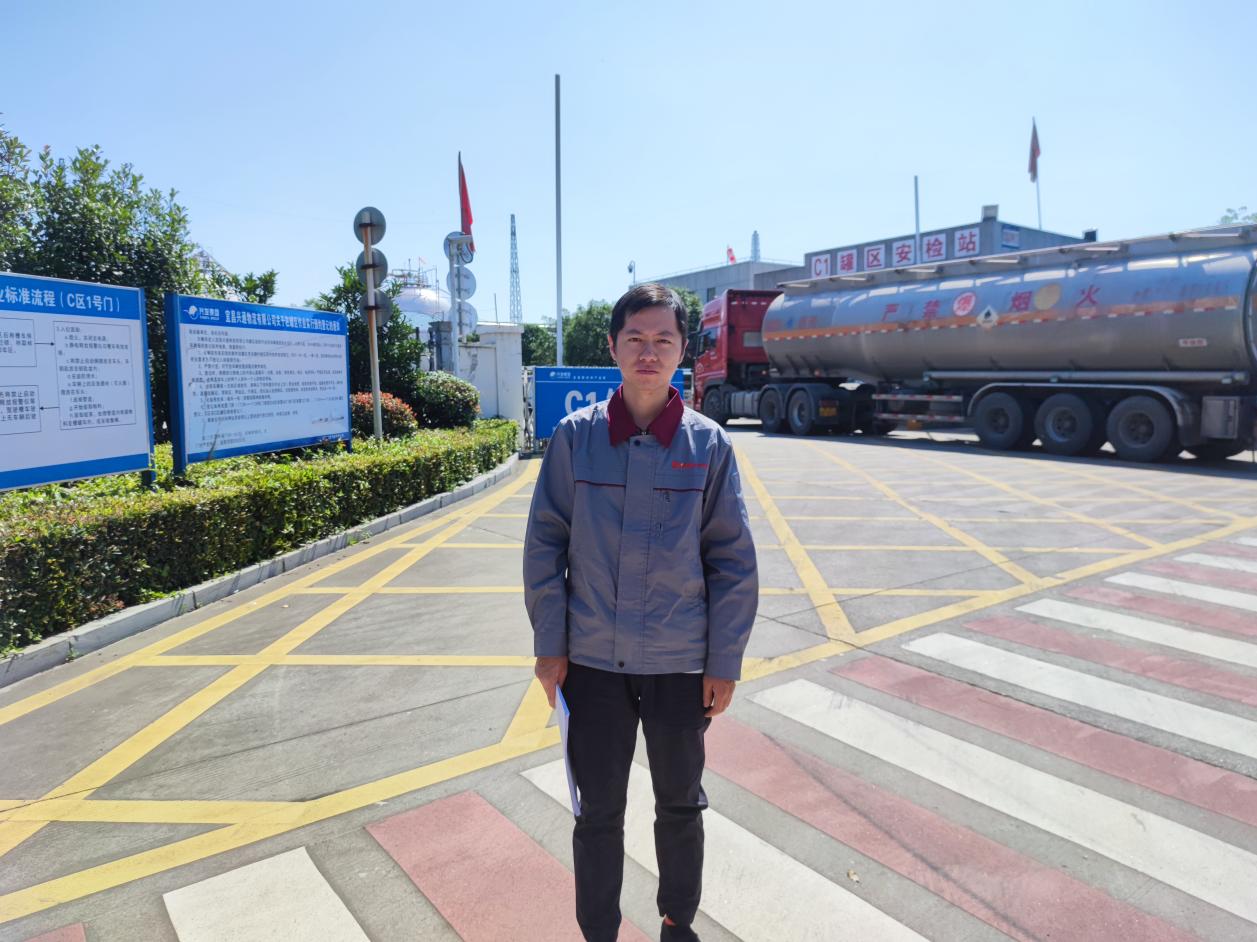 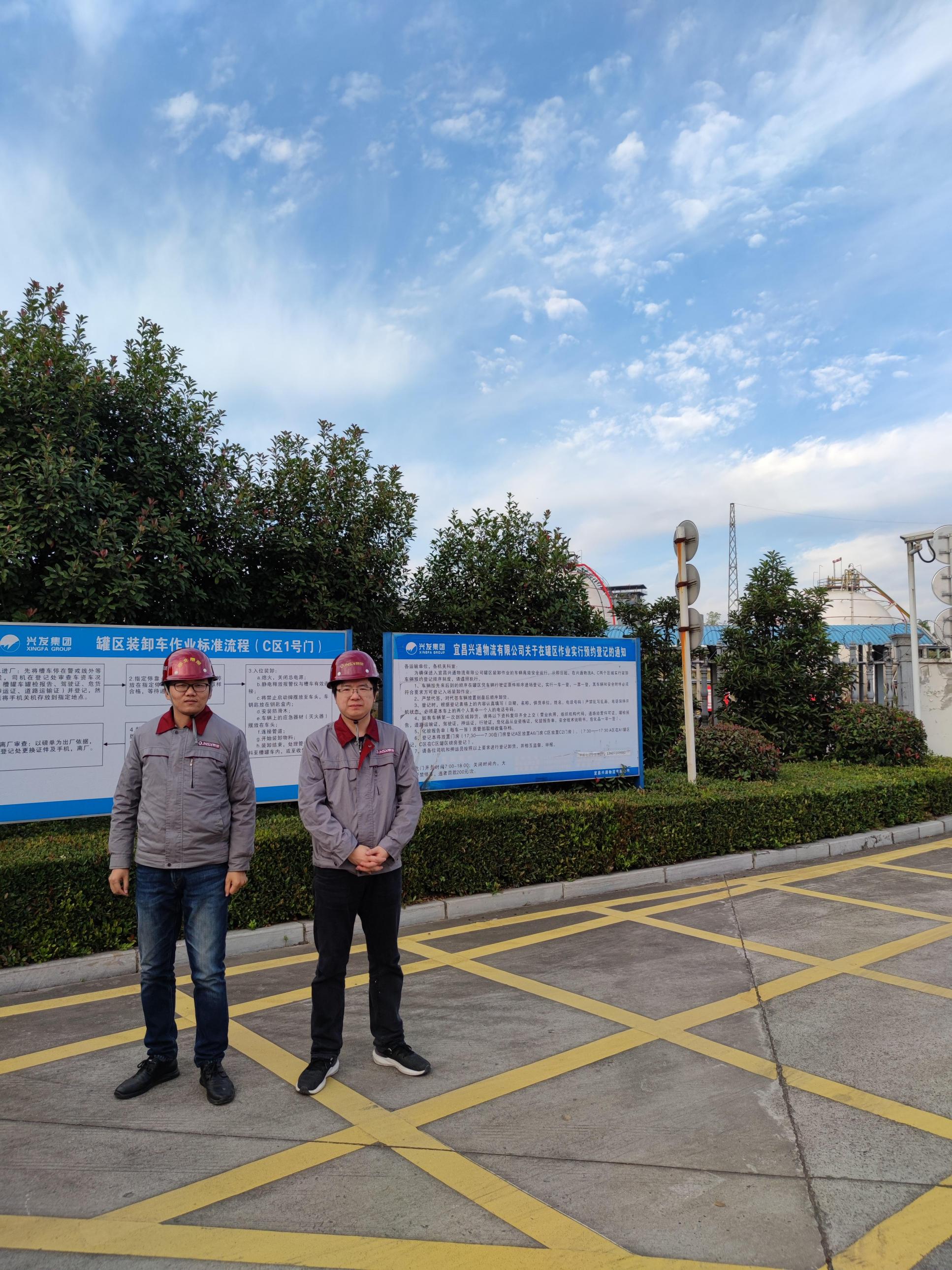 